 T2V講座 受講申込書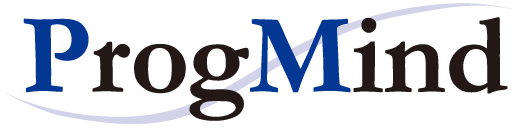 ■下記の申し込み欄に必要事項を記入の上、メールでお申し込みください。■次に銀行振込にて、お支払いをしてください。お申込み先メールアドレス：  admin@progmind.jp受講希望日（複数日ご提示ください）：　　　　　　　　　　　　　　　　　　        　受講者情報：　　氏名　　　　　　　　　　　　　　                               　振込先：三菱東京UFJ銀行　吉祥寺支店　普通口座　2293183株式会社プログマインド＊振込用紙はございませんので、そのままお振込ください＊振込手数料は、お客様負担でお願いいたします株式会社プログマインド〒150-0031　東京都渋谷区渋谷2-11-2白石第五ビル3FTEL：03-6427-9796請求先情報請求先情報請求先情報請求先情報会社名部署名ご担当者フリガナご住所TELFAXE-mail請求書発行事前に必要・不必要領収書必要・不必要お振込予定日　　　　　　　　年　　　月　　　日　　　　　　　　年　　　月　　　日　　　　　　　　年　　　月　　　日